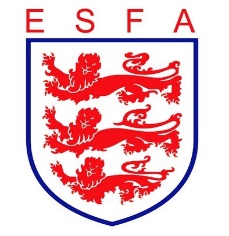 TRUSTEES REPORTMay 2021Mike Coyne, Chair, welcomed Trustees to the meeting and accepted the declarations of interest made.In considering the Association’s financial position, Trustees:Received a progress report from the Commercial DirectorNoted that one sponsor would not renew their contract for the coming seasonWere updated on the latest Job Retention Scheme claimReceived and approved proposals from the Rep Committee for securing the required cost savingsReviewed income due from the Champions’ Cup competition entries, and adjusted the financial plan accordinglyIn considering the Association’s staffing, Trustees:Welcomed the appointment of the Governance ManagerWelcomed the appointment of the PR, Marketing and Comms AssistantIn considering the Association’s sponsorship and partnership arrangements, Trustees:Received an update on ongoing negotiations with The FAHeard of confirmation of continuation sponsorship from the ESFA’s HE partnerIn considering the Association’s progress against its business plan, Trustees:Agreed the proposal to seek player views about their experience of rep football this seasonHeard a progress report on the outstanding matters arising from Association restructuresNoted the take up of “resumption of football” fundingReceived a progress report on the 19/20 and the 20/21 national competitions finalsIn considering the Association’s governance arrangements, Trustees: Received the routine safeguarding report and an update on the expectations of the Safeguarding Operating StandardGave further consideration to the operation of the Annual General MeetingNoted that Council vacancies had been advertised, but with no nominations thus far.Finally, Trustees reviewed all decisions taken during the meeting from a safeguarding and equality and diversity perspective to double-check that appropriate consideration had been given in each case. Trustees conducted their routine review of risks facing the Association.